Standard: Using multiple sources and diverse formats, summarize the impact of the mass production and widespread availability of automobiles on the American economy and society.    Explain the impact of the automobile during the 1920s.How did the production of the automobile increase during the 1920s?How did the automobile impact American society and the economy during the 1920s?Use evidence from these sources and your content knowledge to support your answer.Document 1Document 2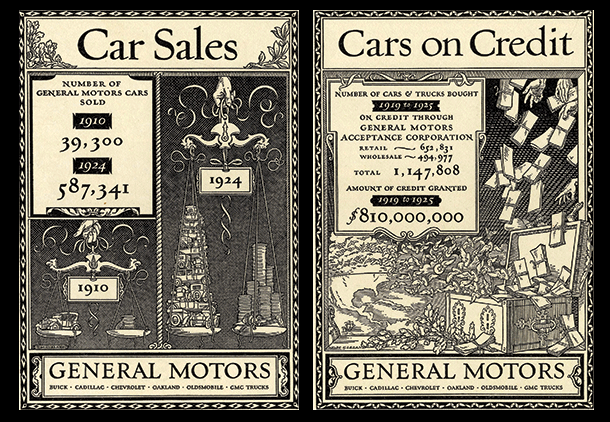 Document 3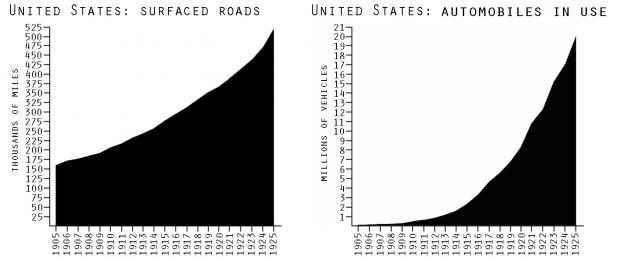 Document 4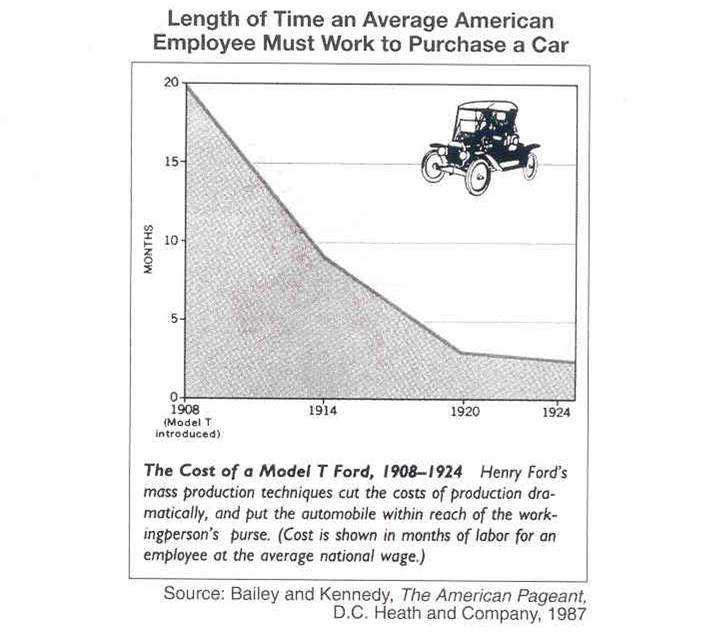 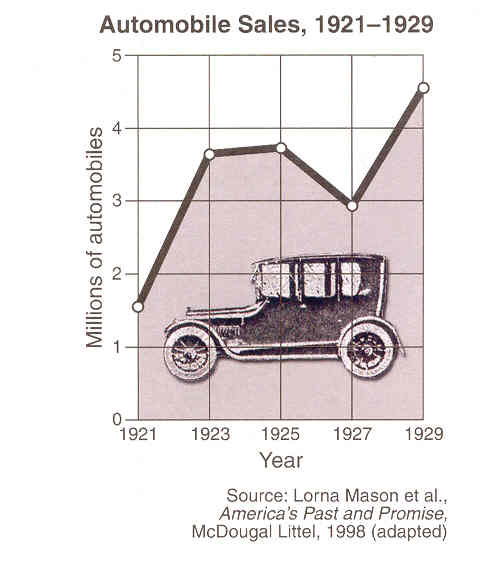      Document 5